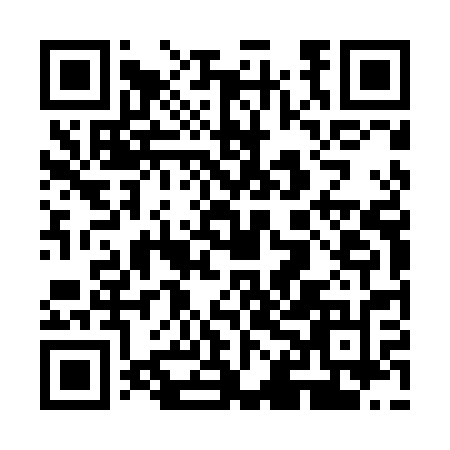 Ramadan times for Modryn, PolandMon 11 Mar 2024 - Wed 10 Apr 2024High Latitude Method: Angle Based RulePrayer Calculation Method: Muslim World LeagueAsar Calculation Method: HanafiPrayer times provided by https://www.salahtimes.comDateDayFajrSuhurSunriseDhuhrAsrIftarMaghribIsha11Mon3:573:575:4611:343:295:235:237:0612Tue3:553:555:4411:343:305:255:257:0813Wed3:523:525:4211:343:315:275:277:1014Thu3:503:505:4011:343:335:285:287:1215Fri3:473:475:3811:333:345:305:307:1416Sat3:453:455:3511:333:355:315:317:1517Sun3:433:435:3311:333:375:335:337:1718Mon3:403:405:3111:323:385:355:357:1919Tue3:383:385:2911:323:395:365:367:2120Wed3:353:355:2611:323:415:385:387:2321Thu3:333:335:2411:313:425:405:407:2522Fri3:303:305:2211:313:435:415:417:2723Sat3:273:275:2011:313:455:435:437:2924Sun3:253:255:1811:313:465:455:457:3025Mon3:223:225:1511:303:475:465:467:3226Tue3:203:205:1311:303:485:485:487:3427Wed3:173:175:1111:303:505:495:497:3628Thu3:143:145:0911:293:515:515:517:3829Fri3:123:125:0611:293:525:535:537:4030Sat3:093:095:0411:293:535:545:547:4231Sun4:064:066:0212:284:546:566:568:441Mon4:044:046:0012:284:566:586:588:472Tue4:014:015:5812:284:576:596:598:493Wed3:583:585:5512:284:587:017:018:514Thu3:553:555:5312:274:597:027:028:535Fri3:533:535:5112:275:007:047:048:556Sat3:503:505:4912:275:017:067:068:577Sun3:473:475:4712:265:037:077:078:598Mon3:443:445:4412:265:047:097:099:029Tue3:413:415:4212:265:057:107:109:0410Wed3:393:395:4012:265:067:127:129:06